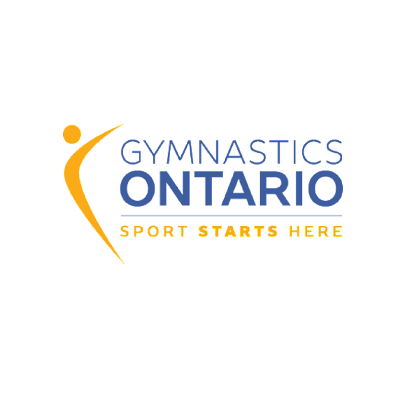 WAG Competitions – Designation of Days 
*qualifying competitions only Complete the form below and submit to the Women’s Program Manager by the following deadlines. In completing this form the host club is identifying/designating competition days so that judging panels can be determined based on level of athlete/competition day. Host club that do not submit this form will be assigned Level 9 judges for all days. Note: All host clubs hosting HP, Aspire, Level 10 must designate these categories days even if not designating the other levels.Competitions between November 20-22, 2020 and December 31, 2020 must complete and submit designation form by October 1, 2020.Competitions between January 1, 2021 and March 6-7, 2021 must complete and submit designation form by December 1, 2020.Competitions between November 19-21, 2021 and December 31, 2021 must complete and submit designation form by October 1, 2021.Competitions between January 1, 2022 and March 5-6, 2022 must complete and submit designation form by December 1, 2021.
Host Club: Dates of Competition:Any level of athlete may be schedules. Level 1-5, Levels 6-10, ODP, Xcel, aspire and HP categories cannot be combined withing the same session. Designation of Days (please include all levels): example is below but just remove data and replace it with your club’s designation. Day 1 Day 2Day 3Day 4ThursdayFridayLevel 1-5, XcelSaturday Level 1-5SundayLevel 6-9 & 10Name of Meet Director (print)Signature Date Signed